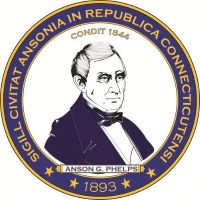 Legal NoticeRequest for Proposals (RFP) ForThe Ansonia Opera HouseIssued By:City of AnsoniaThe Request for Proposal is available in electronic format from the Town and City Clerk’s Office:Name:	Diana Branch			Address:	253 Main Street		Phone:	203-736-5900E-Mail:	dbranch@ansoniact.org	Due Date for Proposals: July 2, 2024Mandatory Walk Through: Thursday, June 13. 2024Questions due: June 20, 2024Bids may be obtained in the Town and City Clerk’s Office, 253 Main Street, Ansonia, CT or electronically at dbranch@ansoniiact.org or somalley@ansoniact.orgThe City of Ansonia is seeking proposals to evaluate the overall condition of the Ansonia Opera House to determine how to proceed with revitalizing the building into a community resource once again. In particular, the proposer and their team are asked to proactively evaluate and address issues that are required to re-open the upper floors of the building as public assembly space. Findings from this evaluation shall be compiled in an itemized report to be provided to the City of Ansonia’s Economic Development Director, Sheila O’Malley, at the conclusion of the study. The budget for this project is funded by the Connecticut Community Investment Account, as administered by the Department of Economic and Community Development, State Historic Preservation Office (SHPO).The funding allotted for the services outlined in this RFP is $60,000. The City of Ansonia reserves the right to reject any and all proposals as it sees fit and in the best interest of the City of Ansonia. 